MINISTERO DELL’ISTRUZIONE, UNIVERSITA’ E RICERCAUFFICIO SCOLASTICO REGIONALE PER LA CAMPANIADIREZIONE GENERALE - Ufficio IVSCHEDA DI ADESIONE AL SEMINARIO“Progettazione, valutazione e certificazione delle competenze nel I ciclo di istruzione”         venerdì 9 ottobre 2015 (ore 9.00  -  13.30)lì………………………………..                                                                                             Il Dirigente Scolastico                                                                                                                                      (firma) ________________________________Informativa sul trattamento dei dati personali ai sensi del D.Lgs. n. 196/2003Ai sensi del D.lgs. n. 196/2003, i dati personali raccolti in questa scheda saranno soggetti a trattamento che verrà effettuato in modo da garantirne la riservatezza, come previsto dall’art 15 del suddetto decreto.Per tali finalità è richiesto un esplicito consenso. Firmando in calce a questa scheda si manifesta la disponibilità e si rilascia un incondizionato consenso affinché i dati forniti vengano trattati secondo quanto indicato nell’informativa stessa. I dati verranno trattati nel rispetto degli obblighi di cui alla citata normativa ed in modo da garantirne la sicurezza e la riservatezza. Si rammenta, inoltre, che ai soggetti elencati spetta l’esercizio dei diritti di cui all’art. 13 del D.lgs n. 196/2003 (gli interessati potranno, in qualsiasi momento richiedere la modifica e/o la cancellazione dei propri dati ed opporsi al trattamento degli stessi).Città della Scienza -  Sala Newton Via Coroglio, 104 – NAPOLI(da compilare e da inviare  via e-mail entro mercoledì 7 ottobre 2015 )A:  valutazionecampania@gmail.comCittà della Scienza -  Sala Newton Via Coroglio, 104 – NAPOLI(da compilare e da inviare  via e-mail entro mercoledì 7 ottobre 2015 )A:  valutazionecampania@gmail.com Denominazione ISTITUTOCodice meccanograficoVia e n° civicoCAP, città e provinciaTelefonoe-mailDIR. SCOLASTICOCognome                                                       Nomee-mailcellulareDOCENTE ReferenteCognome                                                       Nomee-mailcellulare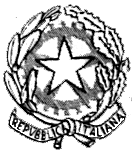 